FICHE ENTREPRISE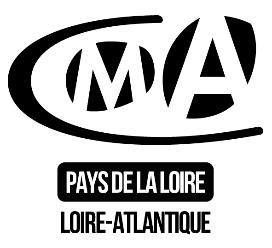 Oui   Je souhaite bénéficier de l’accompagnement de la Chambre de Métiers et de l’artisanat pour budgéter le salaire de mon apprenti. Tarifs et modalités à consulter sur notre site internet : artisanatpasydelaloire.fr > Contrat d'apprentissageLa prestation est ouverte à toutes les entreprisesLa FORMATIONDIPLOME (ex : CAP) : 	METIER (ex : boulanger) : 	L’EMPLOYEUROBLIGATOIRE : N° SIRET de l’établissement d’exécution du contrat d’apprentissage :  _ _ _ /_ _ _ / _ _ _ / 000 /_ _NOM et PRÉNOM dirigeant :	 Dénomination Entreprise : 	Code postal : 	 Commune : 	Tél 1 : 	 Courriel  	Convention collective applicable : 	   ou N° IDCC (4 chiffres) : 	L’APPRENTI(E)     NOM /NOM d’usage :   	 PRÉNOM : 	    Sexe : M    /   F Né(e) le (jj/mm/aaaa) : 	 Diplôme le plus élevé obtenu : 	LE CONTRATDates du futur contrat : Début (jj/mm/aaaa) :	Fin (jj/mm/aaaa) :	Durée (en mois) : 	 Pour l’apprenti(e) :	C’est un Premier contrat d’apprentissage    	Il(elle) a déjà été apprenti(e) auparavant Il s’agit d’un contrat :  1ère/nouvelle formation  ; Après échec à l’examen (redoublement)  ; Après rupture (pendant cycle de formation)  Je refuse à ce que la structure puisse utiliser mes données à des fins de traitement et de suivi de mon dossier, conformément à la charte de confidentialité de la CMA PDLFait le : 	 Signature et cachet entreprise :	   Cette fiche entreprise n’est pas un Contrat d’ApprentissageVotre inscription sera définitive après signature du contrat d’apprentissage et visa du contrat par le CFA (sous réserve de places disponibles).